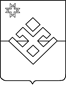 РАСПОРЯЖЕНИЕАдминистрации муниципального образования «Кечевское»От  02 июля   2020  года                              с.Кечево                                  №  7О вводе подсистемы «Система электронного документооборота государственных органов Удмуртской Республики» государственной информационной системы Удмуртской Республики «Единая система, обеспечивающая межведомственное электронное взаимодействие в Удмуртской Республике в промышленную эксплуатациюВвести в промышленную эксплуатацию подсистему «Система электронного документооборота государственных органов Удмуртской Республики» государственной информационной системы Удмуртской Республики «Единая система, обеспечивающая межведомственное электронное взаимодействие в Удмуртской Республике» (далее – СЭД ГО УР) в Муниципальном образовании «Кечевское» с 02.07.2020.Документооборот в муниципальном образовании «Кечевское» с  02.07.2020 осуществлять в СЭД ГО УР.Старшему специалисту Демидовой Марии Вячеславовне с 02.07.2020 обеспечить межведомственный электронный документооборот с использованием СЭД ГО УР с государственными органами Удмуртской Республики, органами местного самоуправления в Удмуртской Республике, государственными учреждениями Удмуртской Республики и муниципальными учреждениями в Удмуртской Республике, подключенными к СЭД ГО УР.Муниципальным служащим Муниципального образования «Кечевское» с 02.07.2020 отслеживать наличие новых задач и поручений, поступивших в СЭД ГО УР и обеспечивать их исполнение. При использовании СЭД ГО УР соблюдать инструкции по работе с информационной системой межведомственного электронного взаимодействия Ознакомить с настоящим Распоряжением муниципальных служащих Муниципального образования «Кечевское».Контроль за выполнением приказа оставляю за собой.Глава  муниципального образования «Кечевское»                     С.А. Золотарев